ANEXO III – FORMULÁRIO PARA ENTREGA DE TÍTULOSDeclaro que os documentos apresentados para serem avaliados na prova de títulos correspondem à minha participação pessoal em eventos educacionais nos quais obtive êxito de aprovação.Declaro, ainda, que ao encaminhar a documentação listada na relação acima para avaliação da prova de Títulos, estou ciente que assumo todos os efeitos previstos no edital do Concurso Público quanto à plena autenticidade e validade dos mesmos, inclusive no que toca às sanções e efeitos legais.OBSERVAÇÃO: ESTE FORMULÁRIO DEVERÁ, PREFERENCIALMENTE, SER GRAMPEADO NA PARTE FRONTAL DO ENVELOPE, DEVIDAMENTE LACRADO, CONTENDO OS TÍTULOS APRESENTADOS. AMPARO, ____ de _________ de 2012.                             ASSINATURA CANDIDATO: ___________________________......................................................................................COMPROVANTE DE ENTREGA DE TÍTULOSDeclaro ter recebido os documentos do candidato mencionado acima, para serem avaliados na prova de títulos.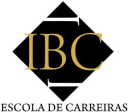 AMPARO, ______ DE _________________ DE 2011.           ASSINATURA DO ATENDENDENTE RESPONSÁVEL: ______________________________NOME DO CANDIDATO: Nº DO RG:CÓDIGO E EMPREGO PARA O QUAL CONCORRE: DESCRIÇÃONº DE PONTOS POR TÍTULOTÍTULOS APRESENTADOS(RELACIONE NOS RESPECTIVOS ITENS)PARA USO EXCLUSIVO do Instituto Brio ConhecimentosCURSOS DE ESPECIALIZAÇÃO NA ÁREA DE ATUAÇÃOCURSOS DE ESPECIALIZAÇÃO NA ÁREA DE ATUAÇÃOCURSOS DE ESPECIALIZAÇÃO NA ÁREA DE ATUAÇÃOCURSOS DE ESPECIALIZAÇÃO NA ÁREA DE ATUAÇÃOCurso de Doutorado (pós-graduação stricto sensu) por curso4,0 Limitado a um títuloCurso de Mestrado (pós-graduação stricto sensu) por curso3,0 Limitado a um títuloCurso de Especialização (pós-graduação lato sensu) por curso – com carga horária de no mínimo 360 horas declaradas EXPLICITAMENTE no certificado.1,0Limitado a um títuloNúmero máximo de pontos (limitado a apenas um título por categoria) – Eventuais pontos adicionais serão descartados. 8,0CONFERIDO POR: _________________________REVISADO POR: ___________________________TOTAL DE PONTOS: _________NOME CANDIDATO:CPF:EMPREGO (MENCIONAR COM O CÓDIGO):EMPREGO (MENCIONAR COM O CÓDIGO):